FORMULARIO DE INSCRIPCIÓN A CARRERAS DE GRADO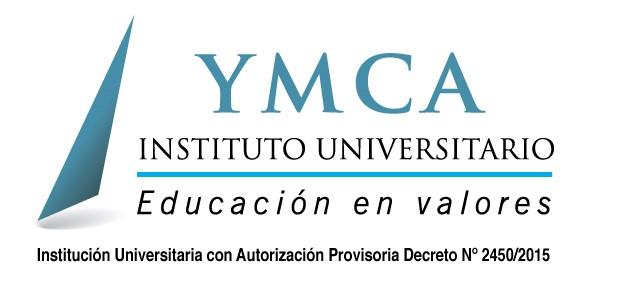 CARRERA EN QUE SE INSCRIBE:………………………………………………………………………………...…………………………………………………………………………………………...…TURNO: ……………………  AÑO DE INGRESO: ……………………… Nº DE INSCRIPCIÓN: ………………………………… Nº DE LEGAJO: …………………………………¿EN QUÉ AÑO?…………………………… ¿EN QUÉ CARRERA? ………………………………………………...…….………………………………………………………………………………......2. DOMICILIO Y EDUCACIÓN FORMAL FAMILIARCALLE, NÚMERO, PISO Y DEPARTAMENTO: : …………………………..…………………….……………………………………………………………………………………………….………...CÓDIGO POSTAL:  ……………… LOCALIDAD: ………………………………………...……  PROVINCIA: …………………………………….…… PAIS: : ……………………………DATOS DEL PADRE: ¿Vive? □Si	□No   Ocupación actual: ……………………………………..………………………………………………….Estudios: □Primarios inc	□Primarios comp  □Secundarios inc  □Secundarios comp  □Universitarios inc   □Universitarios compDATOS DE LA MADRE: ¿Vive? □Si	□No   Ocupación actual: ……………………………………..……………………………………………….Estudios: □Primarios inc	□Primarios com □Secundarios inc  □Secundarios com □Universitarios inc  □Universitarios com3. LOCALIZACIÓN DURANTE EL PERÍODO DE CLASESCALLE, NÚMERO, PISO Y DEPARTAMENTO: : …………………………..…………………….……………………………………………………………………………………………….………...CÓDIGO POSTAL: ………...……… LOCALIDAD: ………………………………………...……  PROVINCIA: …………………………………….…… PAIS: : …………….…………………TELÉFONO: ……………………..……  CELULAR: …………………………………...……  ¿Autorizo envío de información académica por WhatsApp?  □SI  □NOE-MAIL: ……………………………………………………………………………………………………………………………………………………………………………………………………………………..…..……¿CON QUIEN VIVE?	□Residencia   □Padre   □Madre  □Compañeros   □Solo   □Familia propia4. ESTUDIOS SECUNDARIOS¿RECIBIÓ TÍTULO?  □SI  □NO	TÍTULO OBTENIDO: ………………………………………………………………………………………………………………………..……….…………..COLEGIO: …………………………………………………………………………………..………………………………………………………………………………………………………………..……….…………..FECHA DE EGRESO: …………………………………… LOCALIDAD: ………………..………………………………….. PROVINCIA:……………..……………………………..….…………..NO RECIBIÓ TÍTULO (ADEUDA MATERIAS). ¿CUÁNTAS? ………………… FECHA DE ENTREGA DEL TÍTULO: ……………………………………………….…5. ORIENTACIÓN VOCACIONAL¿RECIBIÓ INFORMACIÓN SOBRE LA CARRERA EN QUE SE INSCRIBE?  □SI  □NO	En caso afirmativo marcar con una X:□Colegio □Folletos □Profesionales  □Instituto Universitario YMCA  □Ferias □Compañeros o conocidos  □YMCA Argentina□OTROS ¿cuáles?: …………………………………………………………………………………………………………………………………………………………………………………………….…………...6. ESTUDIOS SUPERIORES (UNIVERSITARIOS O TERCIARIOS)ESTUDIOS COMPLETOS. CARRERA: ………………………………………………………………………………………………………………………………………………………………………….INSTITUCIÓN: ………………………………………….………………………………………. LOCALIDAD: …………………………………. PROVINCIA:  ………………………………………….ESTUDIOS INCOMPLETOS. CARRERA: ……………………………………………………………………………………………………………………………………………………………………….INSTITUCIÓN: ………………………………………….………………………………………. LOCALIDAD: …………………………………. PROVINCIA:  ………………………………………….¿CURSA ACTUALMENTE:  □SI  □NO	ABANDONÓ EN EL AÑO: …………………..7. OTROS CONOCIMIENTOIDIOMASIDIOMA: ………………………………………….…………………….……. NIVEL: …………………………………………………………………………………………………………………….………………….IDIOMA: ………………………………………….…………………….……. NIVEL: …………………………………………………………………………………………………………………….………………….INFORMÁTICA: ……………………………….…………………….…. PROGRAMAS: ………………………………………………………………………………………………………………………..…OTROS CONOCIMIENTOS: …………………………………..……………………………………………………………………………………………………………………………………………………….………………………………………………………………………………………………………………………………………………………………………………………………………………………………………………8. ACTVIDADES LABORALES¿TRABAJA?:  □SI  □NO	OCUPACIÓN: ………………………………………………………………………………………………………………………………………………...…………………¿EL TRABAJO SE RELACIONA CON LA CARRERA?:  □SI	□NO  □PARCIALMENTE   HORAS DIARIAS: ………………..……………………...……..  FIRMA DEL SOLICITANTE: ……………………..………………….……………… ACLARACIÓN: : ……………………………………..………………………………………………..….………….Dirección de Asuntos EstudiantilesSELLOFIRMA: ............................................................................................................................. ..............................................................................1. DATOS PERSONALES1. DATOS PERSONALESAPELLIDO: …………………………..…………………….………………  NOMBRES: ………………………………………………...…….……………...APELLIDO: …………………………..…………………….………………  NOMBRES: ………………………………………………...…….……………...APELLIDO: …………………………..…………………….………………  NOMBRES: ………………………………………………...…….……………...APELLIDO: …………………………..…………………….………………  NOMBRES: ………………………………………………...…….……………...APELLIDO: …………………………..…………………….………………  NOMBRES: ………………………………………………...…….……………...DOCUMENTO DE IDENTIDAD:  TIPO……….……...Nº……………………………………………..…………………………...…….……………...DOCUMENTO DE IDENTIDAD:  TIPO……….……...Nº……………………………………………..…………………………...…….……………...DOCUMENTO DE IDENTIDAD:  TIPO……….……...Nº……………………………………………..…………………………...…….……………...DOCUMENTO DE IDENTIDAD:  TIPO……….……...Nº……………………………………………..…………………………...…….……………...DOCUMENTO DE IDENTIDAD:  TIPO……….……...Nº……………………………………………..…………………………...…….……………...FOTO4X4FOTO4X4FECHA DE NACIMIENTO: …………………………………….…… LUGAR: …………………………………………..…………...…….……………...FECHA DE NACIMIENTO: …………………………………….…… LUGAR: …………………………………………..…………...…….……………...FECHA DE NACIMIENTO: …………………………………….…… LUGAR: …………………………………………..…………...…….……………...FECHA DE NACIMIENTO: …………………………………….…… LUGAR: …………………………………………..…………...…….……………...FECHA DE NACIMIENTO: …………………………………….…… LUGAR: …………………………………………..…………...…….……………...EDAD: ………………………… SEXO: ……………………………………………… NACIONALIDAD: …………………………..…….………………EDAD: ………………………… SEXO: ……………………………………………… NACIONALIDAD: …………………………..…….………………EDAD: ………………………… SEXO: ……………………………………………… NACIONALIDAD: …………………………..…….………………EDAD: ………………………… SEXO: ……………………………………………… NACIONALIDAD: …………………………..…….………………EDAD: ………………………… SEXO: ……………………………………………… NACIONALIDAD: …………………………..…….………………ESTADO CIVIL:   □Soltero/a□Viudo/a□Casado/a□Divorciado/a□Divorciado/aESTADO CIVIL:   □Soltero/a□Viudo/a□Casado/a□Divorciado/a□Divorciado/aESTUVO INSCRIPTO/A ANTERIORMENTE EN ESTA UNIVERSIDAD:ESTUVO INSCRIPTO/A ANTERIORMENTE EN ESTA UNIVERSIDAD:ESTUVO INSCRIPTO/A ANTERIORMENTE EN ESTA UNIVERSIDAD:□SI□NO□NO